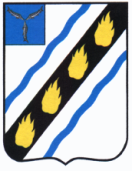 МУНИЦИПАЛЬНОЕ СОБРАНИЕСОВЕТСКОГО МУНИЦИПАЛЬНОГО РАЙОНА САРАТОВСКОЙ ОБЛАСТИ
РЕШЕНИЕот 08.04.2024№98р.п. Степное	Руководствуясь Федеральным законом Российской Федерацииот 06.10.2003 № 131-ФЗ «Об общих принципах организации местного самоуправления в Российской Федерации», Федеральным законом Российской Федерации от 02.11.2023 № 517-ФЗ «О внесении изменений в Федеральный закон «Об общих принципах организации местного самоуправления в Российской Федерации», Федеральным законом Российской Федерации 25.12.2023 № 657-ФЗ «О внесении изменений в  Водный кодекс Российской Федерации и отдельные законодательные акты Российской Федерации»и Уставом Советского муниципального района, Муниципальное Собрание Советского муниципального района РЕШИЛО:1.Внести следующие изменения и дополнения в Устав Советского муниципального района Саратовской области:1) в статье 4:а) пункт 33) части 1. изложить в следующей редакции:«33) организация и осуществление мероприятий межпоселенческого характера по работе с детьми и молодежью, участие в реализации молодежной политики, разработка и реализация мер по обеспечению и защите прав и законных интересов молодежи, разработка и реализация муниципальных программ по основным направлениям реализации молодежной политики, организация и осуществление мониторинга реализации молодежной политики;»;б) пункт 34) части 1. дополнить словами «, а также правил использования водных объектов для рекреационных целей;»;	в) часть 1.1. дополнить пунктом 22) в следующей редакции:«22) осуществление выявления объектов накопленного вреда окружающей среде и организация ликвидации такого вреда применительно к территориям, расположенным в границах земельных участков, находящихся в собственности поселения.»;2) пункт 7)статьи 5 изложить в следующей редакции: 	«7) учреждение печатного средства массовой информации и (или) сетевого издания для обнародования муниципальных правовых актов, доведения до сведения жителей муниципального района официальной информации;».2. Направить настоящее решение на государственную регистрацию в Управление Министерства юстиции Российской Федерации по Саратовской области.3. Настоящее решение подлежит официальному опубликованию (обнародованию) после его государственной регистрации и вступает в силу после его официального опубликования (обнародования).Глава Советскогомуниципального района		С.В. ПименовПредседатель Муниципального СобранияСоветского муниципального района					С.В. ЧубарыхО внесении изменений и дополнений в Устав Советского муниципального района Саратовской области